Thursday, December 29thAll games will be played at Port Angeles High School Game 1 at 5:15 pm: Forks (away) vs RA Long (home) Game 2 at 7pm: Rochester (away) vs Port Angeles (home) 7pmTournament Dinner at West Side Pizza from 8:30-10pm on 12/29.  Restaurant is reserved for all players/coaches/parents/family and there will be a tournament discount (Holds 100 people)Friday, December 30thGame 3 at 5:15pm: Loser of Game 1(Away) vs Loser of Game 2 (Home)Game 4 at 7pm: Winner of Game 1 (Away) vs Winner of Game 2 (Home)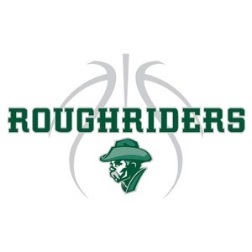 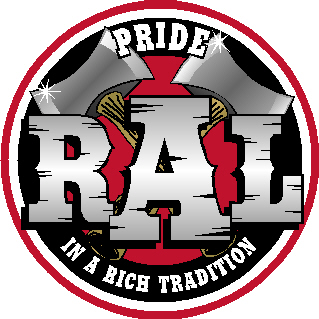 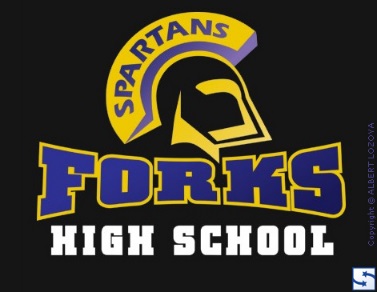 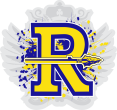 Greetings,I hope this finds everyone doing well. The season is approaching us very quickly and I hope all of you are enjoying your time before things become hectic.  I wanted to send some details, game times, and other information on the tournament for December 29-30. First off, thank you for bringing your respected teams to Port Angeles. We are excited to have your players, staff, fans and families come to Port Angeles and enjoy some quality basketball. This is the first year of this Holiday Tournament and it is something I would like to see continue and grow in the future. Each player and coach will receive a tournament t-shirt (12 per team). It would be very helpful to know sizes before December 1 so we can get each participant the correct size. You can feel free to email me those when you know your roster and sizes, but the deadline will be December 1. After the games on December 29th, we have reserved Westside Pizza for all teams who are interested. They have offered to give all teams a tournament discount. Each team will be responsible for their own food and drinks. When/if you call in advance and order, just let them know what team you are and that you playing in the Holiday Basketball Tournament at Port Angeles High School.  Here is the address and phone # for Westside Pizza: 612 South Lincoln St. 98362 Ph. 360-457-9900Game times are listed above. Please bring your home and away jerseys. The home and away teams are listed above.  You can see what jerseys you will wear for Saturday. Your jerseys will be determined by your outcome on Saturday’s game. I have contacted the Red Lion Inn in Port Angeles and they are going to offer a discounted rate on hotel rooms. This hotel is close to Safeway, the high school, Westside Pizza and other stores/gas stations. Contact sales manager Craig Martin @ 423-314-7992.  The address is 221 N Lincoln St and contact # is 360-417-5722. If you have any questions please feel free to contact me at any time. You can call my cell @ 360-640-1845 or email me @ knowlimit10@hotmail.com.Thanks again for participating in this year’s Holiday Tournament. We are really excited about the quality of this year’s teams and are looking forward to some exciting, competitive, basketball. See you in December! Best regards,Kasey UlinHead Boys Basketball Coach Port Angeles High School